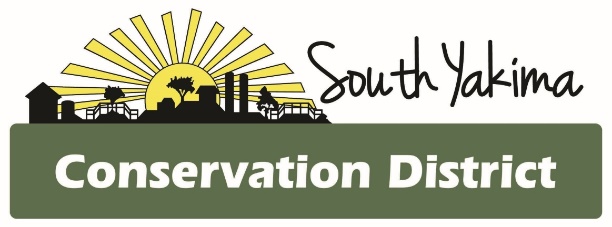     BOARD MEETING AGENDAWednesday April 10, 20244:00 pmIn Person and Zoom meeting  To Join Zoom Meeting:https://us02web.zoom.us/j/86350042679?pwd=UzIvNjE3YlNGY0RhUmozK1A1ekpuUT09 Meeting ID: 863 5004 2679 Passcode: 439695 Call In - 12532158782
AGENCY REPORTSNRCS – Chris WrightWSCC – Allisa CarlsonYNWRP – Stuart CraneEK/CKCD- Loren Meagher Benton CD-Rachel LittleCALL TO ORDERPublic Comments or Questions: *March MinutesTreasurer Report /Presentation of bills  CURRENT BUSINESS Natural Resource Investment (NRI)Implementation (IMP) Livestock (LT)Voluntary Stewardship Program (VSP) Irrigation Efficiency Grant Program (IEGP)EngineeringNo-Till DrillsGWMA ImpSalmon Recovery Funding (SRF) Sustainable Farms and Fields (SFF) Lower Yakima Valley Nutrient Assessment and Planning Program (LYVNAPP)NEW BUSINESSAnnual Work Plan ReviewSYCD WSCC Project Implementation ChecksAll CDs meeting.NRCS Local Work Group meetingDSS at WSU Prosser IAREC OFFICEIRS 2019 PaymentCollins propertyStaff applicationsElection update*At The Request of South Yakima Conservation District Board: The public shall please reserve any comments or questions to 3 minutes in duration. If additional time is required, topics can be included on future agendas and or at future meetings.